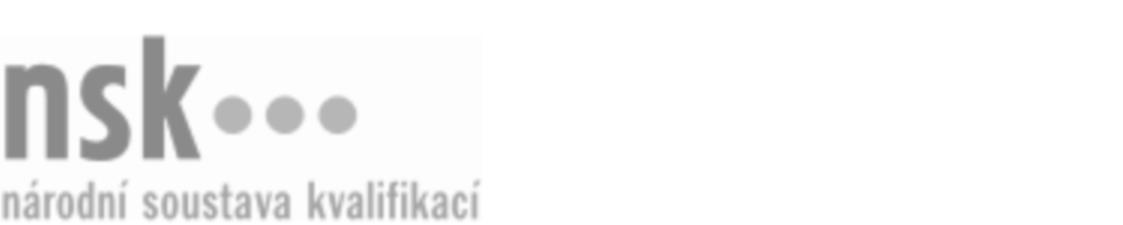 Další informaceDalší informaceDalší informaceDalší informaceDalší informaceDalší informaceVýrobce/výrobkyně masivních bloků dřevostaveb (kód: 33-043-H) Výrobce/výrobkyně masivních bloků dřevostaveb (kód: 33-043-H) Výrobce/výrobkyně masivních bloků dřevostaveb (kód: 33-043-H) Výrobce/výrobkyně masivních bloků dřevostaveb (kód: 33-043-H) Výrobce/výrobkyně masivních bloků dřevostaveb (kód: 33-043-H) Výrobce/výrobkyně masivních bloků dřevostaveb (kód: 33-043-H) Výrobce/výrobkyně masivních bloků dřevostaveb (kód: 33-043-H) Autorizující orgán:Autorizující orgán:Ministerstvo průmyslu a obchoduMinisterstvo průmyslu a obchoduMinisterstvo průmyslu a obchoduMinisterstvo průmyslu a obchoduMinisterstvo průmyslu a obchoduMinisterstvo průmyslu a obchoduMinisterstvo průmyslu a obchoduMinisterstvo průmyslu a obchoduMinisterstvo průmyslu a obchoduMinisterstvo průmyslu a obchoduSkupina oborů:Skupina oborů:Zpracování dřeva a výroba hudebních nástrojů (kód: 33)Zpracování dřeva a výroba hudebních nástrojů (kód: 33)Zpracování dřeva a výroba hudebních nástrojů (kód: 33)Zpracování dřeva a výroba hudebních nástrojů (kód: 33)Zpracování dřeva a výroba hudebních nástrojů (kód: 33)Povolání:Povolání:Kvalifikační úroveň NSK - EQF:Kvalifikační úroveň NSK - EQF:3333333333Platnost standarduPlatnost standarduPlatnost standarduPlatnost standarduPlatnost standarduPlatnost standarduPlatnost standarduStandard je platný od: 21.10.2022Standard je platný od: 21.10.2022Standard je platný od: 21.10.2022Standard je platný od: 21.10.2022Standard je platný od: 21.10.2022Standard je platný od: 21.10.2022Standard je platný od: 21.10.2022Výrobce/výrobkyně masivních bloků dřevostaveb,  29.03.2024 11:24:39Výrobce/výrobkyně masivních bloků dřevostaveb,  29.03.2024 11:24:39Výrobce/výrobkyně masivních bloků dřevostaveb,  29.03.2024 11:24:39Výrobce/výrobkyně masivních bloků dřevostaveb,  29.03.2024 11:24:39Výrobce/výrobkyně masivních bloků dřevostaveb,  29.03.2024 11:24:39Strana 1 z 2Další informaceDalší informaceDalší informaceDalší informaceDalší informaceDalší informaceDalší informaceDalší informaceDalší informaceDalší informaceDalší informaceDalší informaceDalší informaceÚplné profesní kvalifikaceÚplné profesní kvalifikaceÚplné profesní kvalifikaceÚplné profesní kvalifikaceÚplné profesní kvalifikaceÚplné profesní kvalifikaceÚplné profesní kvalifikaceÚplnou profesní kvalifikaci Výrobce dřevostaveb  (kód: 33-99-H/09) lze prokázat předložením osvědčení o získání některé z uvedených skupin profesních kvalifikací:Úplnou profesní kvalifikaci Výrobce dřevostaveb  (kód: 33-99-H/09) lze prokázat předložením osvědčení o získání některé z uvedených skupin profesních kvalifikací:Úplnou profesní kvalifikaci Výrobce dřevostaveb  (kód: 33-99-H/09) lze prokázat předložením osvědčení o získání některé z uvedených skupin profesních kvalifikací:Úplnou profesní kvalifikaci Výrobce dřevostaveb  (kód: 33-99-H/09) lze prokázat předložením osvědčení o získání některé z uvedených skupin profesních kvalifikací:Úplnou profesní kvalifikaci Výrobce dřevostaveb  (kód: 33-99-H/09) lze prokázat předložením osvědčení o získání některé z uvedených skupin profesních kvalifikací:Úplnou profesní kvalifikaci Výrobce dřevostaveb  (kód: 33-99-H/09) lze prokázat předložením osvědčení o získání některé z uvedených skupin profesních kvalifikací:Úplnou profesní kvalifikaci Výrobce dřevostaveb  (kód: 33-99-H/09) lze prokázat předložením osvědčení o získání některé z uvedených skupin profesních kvalifikací: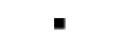 Výrobce/výrobkyně masivních bloků dřevostaveb (kód: 33-043-H)Výrobce/výrobkyně masivních bloků dřevostaveb (kód: 33-043-H)Výrobce/výrobkyně masivních bloků dřevostaveb (kód: 33-043-H)Výrobce/výrobkyně masivních bloků dřevostaveb (kód: 33-043-H)Výrobce/výrobkyně masivních bloků dřevostaveb (kód: 33-043-H)Výrobce/výrobkyně masivních bloků dřevostaveb (kód: 33-043-H)Výrobce/výrobkyně masivních bloků dřevostaveb (kód: 33-043-H)Výrobce/výrobkyně masivních bloků dřevostaveb (kód: 33-043-H)Výrobce/výrobkyně masivních bloků dřevostaveb (kód: 33-043-H)Výrobce/výrobkyně masivních bloků dřevostaveb (kód: 33-043-H)Výrobce/výrobkyně masivních bloků dřevostaveb (kód: 33-043-H)Výrobce/výrobkyně masivních bloků dřevostaveb (kód: 33-043-H)Výrobce/výrobkyně rámových dřevostaveb (kód: 33-044-H)Výrobce/výrobkyně rámových dřevostaveb (kód: 33-044-H)Výrobce/výrobkyně rámových dřevostaveb (kód: 33-044-H)Výrobce/výrobkyně rámových dřevostaveb (kód: 33-044-H)Výrobce/výrobkyně rámových dřevostaveb (kód: 33-044-H)Výrobce/výrobkyně rámových dřevostaveb (kód: 33-044-H)Výrobce/výrobkyně roubenek a srubů (kód: 33-045-H)Výrobce/výrobkyně roubenek a srubů (kód: 33-045-H)Výrobce/výrobkyně roubenek a srubů (kód: 33-045-H)Výrobce/výrobkyně roubenek a srubů (kód: 33-045-H)Výrobce/výrobkyně roubenek a srubů (kód: 33-045-H)Výrobce/výrobkyně roubenek a srubů (kód: 33-045-H)Výrobce/výrobkyně skeletových dřevostaveb (kód: 33-046-H)Výrobce/výrobkyně skeletových dřevostaveb (kód: 33-046-H)Výrobce/výrobkyně skeletových dřevostaveb (kód: 33-046-H)Výrobce/výrobkyně skeletových dřevostaveb (kód: 33-046-H)Výrobce/výrobkyně skeletových dřevostaveb (kód: 33-046-H)Výrobce/výrobkyně skeletových dřevostaveb (kód: 33-046-H)Vztahy s dalšími kvalifikacemiVztahy s dalšími kvalifikacemiVztahy s dalšími kvalifikacemiVztahy s dalšími kvalifikacemiVztahy s dalšími kvalifikacemiVztahy s dalšími kvalifikacemiVztahy s dalšími kvalifikacemiProfesní kvalifikace Výrobce/výrobkyně masivních bloků dřevostaveb (kód:33-043-H) souvisí s profesní kvalifikací Montážník/montážnice dřevostaveb (kód:33-050-H).Profesní kvalifikace Výrobce/výrobkyně masivních bloků dřevostaveb (kód:33-043-H) souvisí s profesní kvalifikací Montážník/montážnice dřevostaveb (kód:33-050-H).Profesní kvalifikace Výrobce/výrobkyně masivních bloků dřevostaveb (kód:33-043-H) souvisí s profesní kvalifikací Montážník/montážnice dřevostaveb (kód:33-050-H).Profesní kvalifikace Výrobce/výrobkyně masivních bloků dřevostaveb (kód:33-043-H) souvisí s profesní kvalifikací Montážník/montážnice dřevostaveb (kód:33-050-H).Profesní kvalifikace Výrobce/výrobkyně masivních bloků dřevostaveb (kód:33-043-H) souvisí s profesní kvalifikací Montážník/montážnice dřevostaveb (kód:33-050-H).Profesní kvalifikace Výrobce/výrobkyně masivních bloků dřevostaveb (kód:33-043-H) souvisí s profesní kvalifikací Montážník/montážnice dřevostaveb (kód:33-050-H).Profesní kvalifikace Výrobce/výrobkyně masivních bloků dřevostaveb (kód:33-043-H) souvisí s profesní kvalifikací Montážník/montážnice dřevostaveb (kód:33-050-H).Výrobce/výrobkyně masivních bloků dřevostaveb,  29.03.2024 11:24:39Výrobce/výrobkyně masivních bloků dřevostaveb,  29.03.2024 11:24:39Výrobce/výrobkyně masivních bloků dřevostaveb,  29.03.2024 11:24:39Výrobce/výrobkyně masivních bloků dřevostaveb,  29.03.2024 11:24:39Výrobce/výrobkyně masivních bloků dřevostaveb,  29.03.2024 11:24:39Strana 2 z 2